Školenie pre učiteľovo hrozbách spôsobených nevybuchnutou muníciou a výbušninami.Organizátor: za Slovensko Detská organizácia FÉNIX Snina                               (snina@do-fenix.sk), 0917 425648 (Mgr. Talarovič Jozef)    Aktivita je realizovaná cez medzinárodný projekt z Višegradského fondu      “Bezpečnostné vzdelávanie o postupoch pri nakladaní s aktívnymi bombami a        inými vojenskými výbušnými materiálmi”  a sú zapojené Česko, Poľsko, Ukrajina      a Slovensko. Projekt zahŕňa rôzne analýzy prevencie pred nevybuchnutou       muníciou a výbušninami na úrovni štátnych inštitúcií, ale aj na úrovni učebných     osnov ZŠ a stredných škôl. Výsledky Projektu budú zverejnené na web stránke     DO FÉNIX Snina, ale aj elektronicky odoslané zapojeným organizáciám.Ciele školenia - workshopu:1. Diskusia o hrozbách, ktoré predstavuje nevybuchnutá munícia a výbušniny      (definovanie výbušnín, predstavenie typov výbušnín, s ktorými sa možno stretnúť       pri každodenných činnostiach a výletoch)2. Diskusia a predstavenie bezpečného správania a postupov v prípade nájdenia      živej bomby, alebo výbušných materiálov.3. Prezentácia organizácie systému zneškodňovania bômb na Slovensku. 
Cieľová skupina: Učitelia so záujmom o rozšírenie vedomostí o nevybuchnutej       munícii a výbušninách, ktorí žijú, pracujú alebo navštevujú karpatský región      -15 osôb
Termín školenia: 15.03.2024 (piatok) a 22.03.2024 (piatok)
                    Čas:  15:00 – 20:00Trvanie: 2 školenia po 5 hodín x 15 osôb budú prebiehať online. Školiteľ: Jozef Burda, pyrotechnikRegistrácia: prostredníctvom formulára na webovej stránke (link) podľa poradia      príchodu. 15.03.2024 (15.00-20.00)                                https://zoom.us/j/91776257871?pwd=MFpxTFhkeHpZbDk1cEJpMGt0K3kydz09                     22.03.2024 (15.00-20.00)                               https://zoom.us/j/99401620921?pwd=M2VNK08vMmpzcGpWZmhuYmtqMXlldz09Propagácia: Informácie o workshopoch /školeniach budú zverejnené na webových        stránkach a sociálnych médiách projektových partnerov. Videozáznamy z        workshopov budú dostupné na webovej stránke pre budúce použitie.
Témy školenia:1.školenie (5 hod)1. Definovanie výbušných a nebezpečných predmetov vojenského pôvodu (malá munícia, delostrelecké granáty, ručné a mínometné granáty, rakety, pozemné míny: protitankové a protipechotné, torpéda, námorné míny, bomby).2. Zdroje ohrozenia výbušninami a nebezpečnými predmetmi vojenského pôvodu (pozostatky vojenských operácií, pozostatky vojenských výcvikových aktivít, nezodpovedné ľudské aktivity: zhromažďovanie a skladovanie nevybuchnutej munície a nevybuchnutej munície, aktivity zločineckých skupín).3. Každodenné situácie, pri ktorých môžeme prísť do kontaktu s výbušnými a nebezpečnými predmetmi (výlety do lesa, opaľovanie, hubárčenie, stavebné zemné práce, terénne práce v poľnohospodárstve, suchozemská turistika a potápanie, hľadanie pokladov a pod.).2.školenie (5 hod)1. Diskusia o pravidlách bezpečného správania v prípade nálezu výbušniny alebo nebezpečného predmetu vojenského pôvodu.2. Diskusia o pravidlách nahlasovania informácií útvarom štátu o náleze výbušniny alebo nebezpečnej veci vojenského pôvodu.3. Prezentácia organizácie systému odstraňovania výbušnín a nebezpečných predmetov vojenského pôvodu v danej krajine.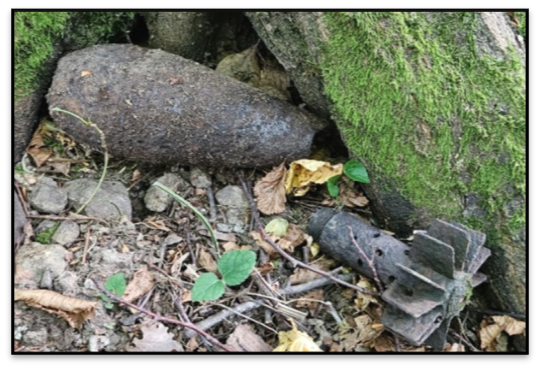 Harmonogram:                         15:00 - 15:50 prednáška                            15:50 -16:00     krátka prestávka                         16:00 - 16:45 prednáška                            16:45 -17:00     prestávka                         17:00 -17:50 prednáška                            17:50 - 18:00      krátka prestávka                         18:00 - 18:45 prednáška                            18:45 -19:00     prestávka                         19:00 -20:00 prednáška, resp.diskusia